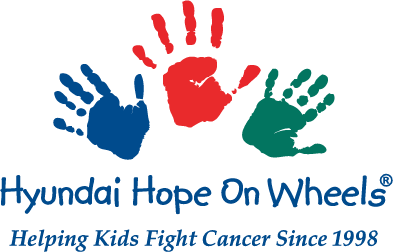 2020/2021 National Youth AmbassadorFrequently Asked QuestionsEligibility Q: 	What are the age limitations for the National Youth Ambassador?A: 	Your child must be between 8 and 14 years of age at the time of submitting an application. Q: 	Does my child need to be in remission to apply? A: 	It is preferred the child be in remission, but not required. Due to the travel schedule of the position, we do not want to create an inconvenience for a child in active treatment. Parents should consult their physician to determine if participation in the program will pose any difficulties for the child.Q:	If my child had cancer as an infant or when very young, is he/she legible to apply?A: 	The application is open to any child who is a pediatric cancer survivor. However, the child must be able to articulate his/her experience with the disease, as an effort to provide hope to other children.  Q: 	Is prior public speaking experience required?A: 	Public speaking experience is preferred, but not required. The National Youth Ambassador will speak at various public and media events throughout the two-year term. Q: 	If my child is the ambassador/spokesperson for another organization, is he/she eligible to apply? A: 	No, your child must only represent Hope On Wheels throughout during term.  However, prior ambassador/spokesperson experience is welcomed.  Application Q: 	When is the application deadline for the 2020/2021 National Youth Ambassador?A: 	The application is due online by Friday, December 20, 2019 at 5 p.m. PST.Q:	 Do I need to submit the application online? A: 	Yes, we are only accepting applications online at www.HyundaiHopeOnWheels.org/NYASearch Q: 	Is it required that I submit a photo and video of my child? A: 	Yes, a current photo and a video are required components of the application.  The video may be taken with a cell phone and should be representative of your child’s passion for the cause and their individual story of hope. Q: 	How can I learn more about the application process?A: 	If you have any questions, please send an email to info@HopeOnWheels.org. Q:	 How can I learn more about the organization?A: 	To learn more about HHOW, please visit www.HyundaiHopeOnWheels.org or go to Facebook, Twitter or Instagram.  Selection ProcessQ:	 How does Hyundai Hope On Wheels select the National Youth Ambassador? A: 	A selection committee determined by HHOW will evaluate all applications and choose the approved candidate.Q: 	Is the online application the only requirement or is there an in-person interview? If so, when will it take place?A: 	Yes, an in-person interview is required for all final candidates and their parents. The interview will take place during the month of January. A member of the HHOW team may travel to the candidate’s home or conduct a phone interview with selected finalists.Q: 	When will my child find out if he/she has been selected for the position?A: 	Final selection will be made on Wednesday, January 22, 2020. Q: 	When will my child’s selection be announced to the public? A: 	The 2020/2021 National Youth Ambassadors will be announced at the New York International Auto Show on Thursday, April 9, 2020.  Term of the HHOW National Youth Ambassador Q: 	What will be the principal responsibilities of the National Youth Ambassador?A:  	Responsibilities include: participate in media interviews, attend HHOW events, visit children’s hospitals, meet with families and/or other community leaders, and assist the board of HHOW to increase awareness of pediatric cancer. The child’s photo and video likeness will be included in marketing promotional materials that will appear in social media, print collateral, on-line/broadcast advertising, Hyundai dealership collateral, and other production elements.Q: 	Will my child be asked to do media interviews? If so, will there be someone to coach him/her? A: 	Yes, your child will be asked to do media interviews and will receive media training ahead of time by representatives from Hope On Wheels.Q:	 Will my child be compensated for his/her work if selected?A: 	No, there is no financial compensation for youth ambassador or parent/family participation.  However, all reasonable travel costs and related expenses are paid by Hyundai Hope On Wheels in conjunction with event participation. The parents are provided a $1,000 cash advance at the beginning of the season, to reduce financial impact. Families will be expected to use their own credit card to pay expenses during travel. HHOW will expense reimbursement check within 10-days of submission of travel related expenses.Q: 	Will my child need to miss school for Hope On Wheels events if selected?A: 	We will work closely with you and your child on event schedule. Most events will occur between April and September. Should an event conflict with a school day, the family always has the right to decline to attend. School is a top priority for HHOW and we will work closely with the families on all travel schedules.  There are, however, three events where attendance is requested: the first is in April in New York, NY, the second is in September Washington D.C., and third is also in September in Fountain Valley, CA.  Each of these events will require an estimated 3-4 days in total, including travel.Q: 	How much travel, on average, will be required?A: 	The typical travel schedule will involve 6 – 10 trips per year.  The Hyundai Hope On Wheels tour season is typically from April – September.  The family will be consulted prior to any trip, to ensure acceptable and adequate time for preparation.  All air, hotel, on-ground transportation arrangements are made by Hope On Wheels.  Q: 	How many family members can accompany the National Youth Ambassador during travel?A:  	Hyundai Hope On Wheels will cover all travel expenses for the youth ambassador and one (1) parent or guardian. There may be exceptions where additional family members will be considered.    Q: 	If selected, will travel expenses be covered for my child and family?A: 	All travel-related expenses for any designated HHOW event(s) attended by the youth ambassador and one parent/guardian will be reimbursed. Approved travel expenses and guidelines will be provided. A $1,000 cash advance will be provided to the family in advance of travel. Family will use their own person credit cards to pay certain travel items and submit an expense report. HHOW will reimburse travel expenses within 10-days of submission to HHOW.Q: 	How much flexibility will there be in scheduling travel and event attendance? A:  	Most travel will be a 1-2 night (s) stay and HHOW will book direct air flights in order to minimize the amount of time away from home. School, medical appointments and prior family commitments are high priorities. The family will be provided with event dates and locations several weeks in advance and will reserve the final say on what events the child will or will not attend.Q: 	Will parents be compensated for missed work during their child’s travel for HHOW?A:  	No, parents or guardians will not be compensated for work missed. Nor is their reimbursement for child care services of siblings.Q: 	What is the involvement of Hyundai dealerships in HHOW?  Will my child be involved with Hyundai car sales in any way?A:  	Hyundai Hope On Wheels is the partnership of Hyundai Motor America and its U.S. dealers. With the sale of every new Hyundai in the U.S., the local dealers make a donation to the program. It is Hyundai Hope On Wheels practice not to associate the program with direct car sales activities.  Q:  	Will my child be compensated if his/her image is used in any advertising materials?A: 	No, the National Youth Ambassador is a voluntary role.  Any promotional materials or advertising conducted by Hyundai Hope On Wheels, which includes your child’s likeness, would not be compensated for talent.Q:  	Will my child be used for fundraising efforts for Hope On Wheels?A:  	In general, we do not do major fundraising.  Hyundai Hope On Wheels is a grant making organization, not a fundraiser.   However, there are a range of activities that Hyundai Hope On Wheels does to increase awareness for pediatric cancer.   Some of these events do involve fundraising, such as 5K run/walks.   The selected child would not directly be required to participate or raise funds.  His/her image may be included in promotional materials related to these events.# # #